NAME:											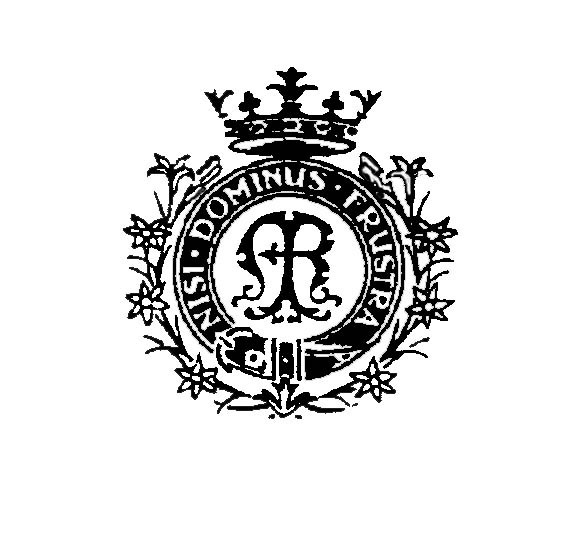 St. Joseph’s CollegeS1 / S2 Science InvestigationTOPIC:											May wish a page of background / introductory informationAIM:   To find out ________________________________________________________________________________________________________________________________________________________________________________HYPOTHESIS: What do you predict and why?________________________________________________________________________________________________________________________________________________________________________________VARIABLES:METHOD: Describe how you will carry out your investigation and include a labelled diagram.RISK ASSESSMENT:RESULTS:Present your results in a table, including units:Use this information to draw a graph of your data.CONCLUSION: This must link to your aim and be supported by your results. ____________________________________________________________________________________________________________________________________________________________________________________________________________________________________________________________________________________________________________________EVALUATION:What went well? Were there any unexpected results? ____________________________________________________________________________________________________________________________________To improve this experiment what would you do differently and why?____________________________________________________________________________________________________________________________________IndependentDependantControlHazards Think about your experiment. You could look at the warning labels on any chemicals you use. Note any warnings about equipment or properties of the chemicals.RisksIf something went wrong what could happen?How could someone be hurt?Control MeasuresHow could we stop someone being hurt? What will you do if something goes wrong?